Quels facteurs influencent notre rythme cardiaque?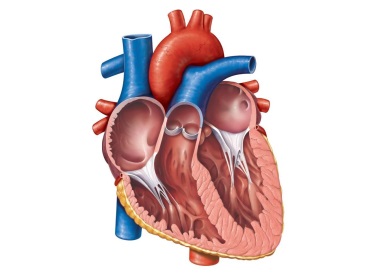 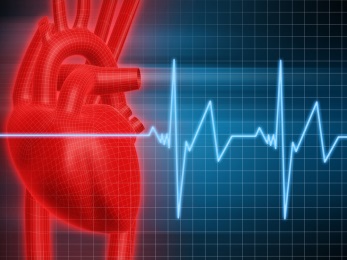 Probablement vous savez déjà que l’exercice augmente votre rythme cardiaque … mais Quels autres facteurs peuvent changer notre rythme cardiaque? Votre tâche: Concevoir une expérience (en utilisant la méthode scientifique) pour déterminer si un facteur de votre choix change le rythme cardiaque. Choisir quelle variable vous voulez analyser (quelle variable pensez-vous peut causer notre rythme cardiaque à ralentir/accélérer?)L’EXERCISE N’EST PAS UNE OPTION CAR ON CONNAIT DÉJA L’EFFECT DE L’EXERCISE SUR NOTRE RYTHME CARDIAQUE Poser une “question”Formuler une hypothèse fondée sur votre question. Conçevoir votre expérience!					Identifiez les variables indépendantes, dépendantes, et contrôlées Énumérez les matériaux dont vous auriez besoinCréez la procédureCréez des tableaux pour enregistrer vos résultats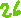 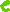 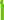 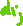 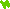 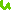 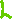 Ménez votre expérience!								Suivez votre procédure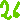 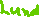 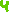 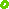 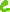 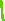 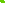 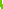 Enrégistrez les résultats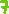 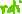 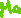 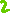 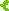 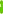 Fait l’analyse de vos donnéesFormulez une conclusion! CONÇEPTION EXPÉRIMENTALE: BROUILLONNom: 					Nom de partenaire: 					
Question: 														
 				Qu’est-ce que vous voulez savoir? – L’EXERCISE N’EST PAS UNE OPTION!
Hypothèse:  																												- ça doit être spécifique et inclure une prédiction du résultat de votre expérience (Souvent c’est « Si…alors ».)Variables:	VARIABLE INDÉPENDANTE: 								
 		 	VARIABLE INDÉPENDANTE: 								
 	  	VARIABLES CONTRÔLÉES: 					 						
 															
															
				
Matériaux:Vous aurez à votre disposition toute l’équipement typique de la laboratoire (verrerie, thermomètre, etc.). Fait une liste ci-dessous de tous les matériaux dont vous aurez besoin pour méner votre experience.________________________________________________________________________________________________________________________________________________________________________________________________________________________________________________Procédure:Quelles sont les étapes que vous allez suivre pour mener votre expérience? Quelles sont les considérations de sécurité que vous devez considérer? Votre procédure doit être claire et exacte; une autre scientifique devra être capable de recréer votre expérience précisément!Procédure (cont.):Écrivez le brouillon de votre procédure ci-dessous:Observations:E: Créez un tableau pour enregistrer vos observations.  Vous devez faire un minimum de trois essais! Titre: 												RÉSULTATS: BROUILLONAnalyse de données:Utilisez les statistiques pour analyser les résultats de vos trois essais. N’oubliez pas d’inclure vos calculs! Démontrer vos résultats en utilisant un graphique de barres ou en courbe.  Utilisez un ordinateur ou du papier quadrille Décrivez vos données. Est-ce qu’il y avait des observations ou erreurs significatives?  																																																																																																						Conclusion:Réitérez votre hypothèse. Résumez vos conclusions en utilisant l’évidence fourni par vos données.  Finalement, concluez si votre hypothèse est soutenue par vos données ou non La copie finale de votre rapport va inclure: La copie finale de votre conception expérimentale (incluant les données que vous avez enregistré) 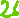 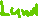 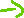 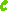 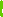 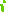 Les copies finales de votre analyse de données et de votre conclusion (de préférence tapés) 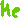 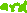 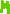 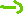 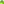 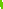 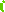 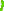 La rubrique et l’évaluation de soi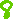 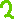 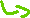 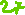 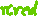 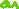 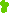 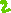 Chaque personne va me remettre une copie du rapport!  Votre partenaire et vous vont avoir la même conception expérimentale, mais vous allez faire vos propres analyses de données et conclusions! Est-ce que ta présentation montre que tu peux…ÉmergeantEn développant C’est ÇaMaitrise! Formulate multiple hypotheses and outcomesPlan investigations collaboratively & individuallyAnalyze cause-and-effect relationships Use evidence to draw appropriate conclusions Evaluate sources of error and uncertainty 